Srijeda, 01.12.2021.3. i 4. sat – KOMUNIKACIJA – Razumijevanje prostornih odnosaNapravite u sobi veliki krug (možete koristiti špagu, odjeću, prugu ako imate igračku vlak, kocke ili bilo što po izboru, a možete uzeti i veliku posudu (za odjeću)). Uzmite djetetove igračke. Dajte mu uputu da stavi određenu igračku u krug, a određenu izvan kruga. Naizmjenično dajte upute dok ne složi sve igračke na pravilno mjesto. Nakon toga postavite pitanje „Gdje je… medo?“ Pomozite učeniku da formulira U krugu ili VAN kruga. Ponovite aktivnost nekoliko puta! 5. sat – RAZVOJ KREATIVNOSTI – Crtanje linijaDanašnji nam je zadatak crtati linije prema predlošku! Znam da je ovo zahtjevno i teško, ali potrudite se za kraj i onda možete na igru! 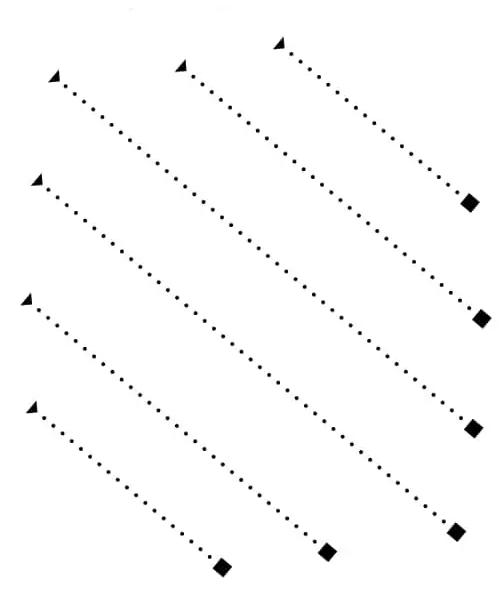 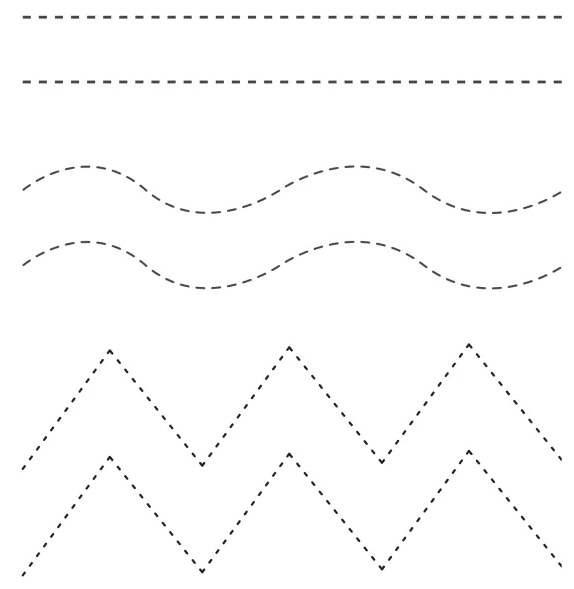 